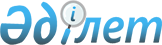 "2014-2016 жылдарға арналған қалалық бюджет туралы" Қызылорда қалалық мәслихатының 2013 жылғы 24 желтоқсандағы N 25/2 шешіміне өзгерістер мен толықтырулар енгізу туралы
					
			Күшін жойған
			
			
		
					Қызылорда қалалық мәслихатының 2014 жылғы 30 қазандағы N 35/1 шешімі. Қызылорда облысының Әділет департаментінде 2014 жылғы 03 қарашада N 4786 болып тіркелді. Қолданылу мерзімінің аяқталуына байланысты күші жойылды - (Қызылорда қалалық мәслихатының 2015 жылғы 12 қаңтардағы N 17 хатымен)

      Ескерту. Қолданылу мерзімінің аяқталуына байланысты күші жойылды - (Қызылорда қалалық мәслихатының 12.01.2015 N 17 хатымен).



      «Қазақстан Республикасының Бюджет кодексі» Қазақстан Республикасының 2008 жылғы 4 желтоқсандағы Кодексіне және «Қазақстан Республикасындағы жергілікті мемлекеттік басқару және өзін-өзі басқару туралы» Қазақстан Республикасының 2001 жылғы 23 қаңтардағы Заңына сәйкес Қызылорда қалалық мәслихаты ШЕШІМ ҚАБЫЛДАДЫ:

      1. 

«2014-2016 жылдарға арналған қалалық бюджет туралы» Қызылорда қалалық мәслихатының 2013 жылғы 24 желтоқсандағы № 25/2 шешіміне (нормативтік құқықтық актілерді мемлекеттік тіркеу тізілімінде № 4569 тіркелген, 2013 жылғы 31 желтоқсан мен 2014 жылдың 10 қаңтар аралығында № 53 «Ақмешіт ақшамы» газетінде, 2013 жылғы 31 желтоқсан мен 2014 жылдың 10 қаңтар аралығында № 53 «Ел тілегі» газетінде жарияланған) мынадай өзгерістер мен толықтырулар енгізілсін:



      аталған шешімнің 1-тармағының 1) тармақшасы жаңа редакцияда жазылсын:



      «1) кірістер – 33 536 401 мың теңге, оның ішінде:



      салықтық түсімдер – 13 839 354 мың теңге;



      салықтық емес түсімдер – 166 439 мың теңге; 



      негізгі капиталды сатудан түсетін түсімдер – 843 618 мың теңге; 



      трансферттердің түсімдері – 18 686 990 мың теңге;».



      аталған шешімнің 1-тармағының 2) тармақшасы жаңа редакцияда жазылсын:



      «2) шығындар – 34 563 711,6 мың теңге;».



      аталған шешімнің 1-тармағының 4) тармақшасы жаңа редакцияда жазылсын:



      «4) қаржы активтерімен жасалатын операциялар бойынша сальдо –



      2 012 610 мың теңге, оның ішінде:



      қаржы активтерді сатып алу – 2 012 610 мың теңге;



      мемлекеттің қаржы активтерін сатудан түсетін түсімдер - 0;».



      аталған шешімнің 1 тармағы 6-4) тармақшамен келесі редакцияда толықтырылсын:



      «6-4. Қызылорда қаласы бюджетінің жылдық кіріс түсімдері болжамының орындалмауына байланысты жоғалтуларын өтеу үшін ағымдағы нысаналы трансферт ескерілсін.».



      аталған шешімнің 1, 4 қосымшалары осы шешімнің 1, 2 қосымшаларына сәйкес жаңа редакцияда жазылсын.

      2. 

Осы шешім алғашқы ресми жарияланған күнінен бастап қолданысқа енгізіледі және 2014 жылғы 1 қаңтардан бастап пайда болған қатынастарға таралады.

 

  

2014 жылға арналған қала бюджеті

  

Кент, ауылдық округтердің бюджеттік бағдарламалары бойынша 2014 жылға арналған шығындар көлемі

 
					© 2012. Қазақстан Республикасы Әділет министрлігінің «Қазақстан Республикасының Заңнама және құқықтық ақпарат институты» ШЖҚ РМК
				

      Қызылорда қалалық

      мәслихатының кезектен тыс

      ХХХV сессиясының төрағасыШ. ӘБДІРАХМАНОВ

      Қызылорда қалалық

      мәслихатының хатшысыИ. ҚҰТТЫҚОЖАЕВ

Қалалық мәслихатының 

2014 жылғы 30 қазандағы 

№ 35/1 шешіміне 1 қосымша 

Қалалық мәслихаттың 

2013 жылғы 24 желтоқсандағы

№ 25/2 шешіміне 1-қосымша 

Санаты

 

Санаты

 

Санаты

 

Санаты

 

Санаты

 

Санаты

 Соммасы, мың теңге

 Сыныбы

 Сыныбы

 Сыныбы

 Сыныбы

 Сыныбы

 Соммасы, мың теңге

 Ішкі сыныбы

 Ішкі сыныбы

 Ішкі сыныбы

 Ішкі сыныбы

 Соммасы, мың теңге

 Ерекшелігі

 Ерекшелігі

 Ерекшелігі

 Соммасы, мың теңге

 Атауы

 Атауы

 Соммасы, мың теңге

 

1

 2

 3

 4

 5

 5

 6

 1. Кірістер

 1. Кірістер

 33536401,0

 

1

 Салықтық түсiмдер

 Салықтық түсiмдер

 13839354,0

 01

 Табыс салығы

 Табыс салығы

 6264922,0

 2

 Жеке табыс салығы

 Жеке табыс салығы

 6264922,0

 01

 Төлем көзінен салық салынатын табыстардан ұсталатын жеке табыс салығы

 Төлем көзінен салық салынатын табыстардан ұсталатын жеке табыс салығы

 5378729,0

 02

 Төлем көзінен салық салынбайтын табыстардан ұсталатын жеке табыс салығы

 Төлем көзінен салық салынбайтын табыстардан ұсталатын жеке табыс салығы

 527110,0

 04

 Төлем көзінен салық салынатын шетелдік азаматтар табыстарынан ұсталатын жеке табыс салығы

 Төлем көзінен салық салынатын шетелдік азаматтар табыстарынан ұсталатын жеке табыс салығы

 342492,0

 05

 Төлем көзінен салық салынбайтын шетелдік азаматтар табыстарынан ұсталатын жеке табыс салығы

 Төлем көзінен салық салынбайтын шетелдік азаматтар табыстарынан ұсталатын жеке табыс салығы

 16591,0

 03

 Әлеуметтiк салық

 Әлеуметтiк салық

 4939209,0

 1

 Әлеуметтiк салық

 Әлеуметтiк салық

 4939209,0

 01

 Әлеуметтiк салық

 Әлеуметтiк салық

 4939209,0

 04

 Меншiкке салынатын салықтар

 Меншiкке салынатын салықтар

 1898891,0

 1

 Мүлiкке салынатын салықтар

 Мүлiкке салынатын салықтар

 1081590,0

 01

 Заңды тұлғалардың және жеке кәсiпкерлердiң мүлкiне салынатын салық

 Заңды тұлғалардың және жеке кәсiпкерлердiң мүлкiне салынатын салық

 1005917,0

 02

 Жеке тұлғалардың мүлкiне салынатын салық

 Жеке тұлғалардың мүлкiне салынатын салық

 75673,0

 3

 Жер салығы 

 Жер салығы 

 170610,0

 01

 Ауыл шаруашылығы мақсатындағы жерлерге жеке тұлғалардан алынатын жер салығы

 Ауыл шаруашылығы мақсатындағы жерлерге жеке тұлғалардан алынатын жер салығы

 823,0

 02

 Елдi мекендер жерлерiне жеке тұлғалардан алынатын жер салығы

 Елдi мекендер жерлерiне жеке тұлғалардан алынатын жер салығы

 25389,0

 03

 Өнеркәсiп, көлiк, байланыс, қорғаныс жерiне және ауыл шаруашылығына арналмаған өзге де жерге салынатын жер салығы

 Өнеркәсiп, көлiк, байланыс, қорғаныс жерiне және ауыл шаруашылығына арналмаған өзге де жерге салынатын жер салығы

 7678,0

 04

 Орман қорының жерлеріне салынатын жер салығы

 Орман қорының жерлеріне салынатын жер салығы

 7,0

 05

 Су қорының жерлеріне салынатын жер салығы

 Су қорының жерлеріне салынатын жер салығы

 5,0

 06

 Ерекше қорғалатын табиғи аумақтың жеріне, сауықтыру, рекреациялық және тарихи-мәдени мақсаттағы жерлерге салынатын жер салығы

 Ерекше қорғалатын табиғи аумақтың жеріне, сауықтыру, рекреациялық және тарихи-мәдени мақсаттағы жерлерге салынатын жер салығы

 36,0

 07

 Ауыл шаруашылығы мақсатындағы жерлерге заңды тұлғалардан, жеке кәсiпкерлерден, жеке нотариустар мен адвокаттардан алынатын жер салығы

 Ауыл шаруашылығы мақсатындағы жерлерге заңды тұлғалардан, жеке кәсiпкерлерден, жеке нотариустар мен адвокаттардан алынатын жер салығы

 150,0

 08

 Елді мекендер жерлеріне заңды тұлғалардан, жеке кәсіпкерлерден, жеке нотариустар мен адвокаттардан алынатын жер салығы

 Елді мекендер жерлеріне заңды тұлғалардан, жеке кәсіпкерлерден, жеке нотариустар мен адвокаттардан алынатын жер салығы

 136522,0

 4

 Көлiк құралдарына салынатын салық

 Көлiк құралдарына салынатын салық

 646274,0

 01

 Заңды тұлғалардан көлiк құралдарына салынатын салық

 Заңды тұлғалардан көлiк құралдарына салынатын салық

 192179,0

 02

 Жеке тұлғалардан көлiк құралдарына салынатын салық

 Жеке тұлғалардан көлiк құралдарына салынатын салық

 454095,0

 5

 Бiрыңғай жер салығы

 Бiрыңғай жер салығы

 417,0

 01

 Бiрыңғай жер салығы

 Бiрыңғай жер салығы

 417,0

 05

 Тауарларға, жұмыстарға және қызметтерге салынатын iшкi салықтар

 Тауарларға, жұмыстарға және қызметтерге салынатын iшкi салықтар

 334049,0

 2

 Акциздер

 Акциздер

 108074,0

 07

 Қазақстан Республикасының аумағында өндірілген сыра

 Қазақстан Республикасының аумағында өндірілген сыра

 1131,0

 90

 Өндірушілер көтерме саудада сататын өзі өндіретін бензин (авиациялық бензинді қоспағанда)

 Өндірушілер көтерме саудада сататын өзі өндіретін бензин (авиациялық бензинді қоспағанда)

 33815,0

 91

 Өндірушілер көтерме саудада сататын өзі өндіретін дизель отыны

 Өндірушілер көтерме саудада сататын өзі өндіретін дизель отыны

 13445,0

 92

 Өндірушілер бөлшек саудада өткізетін өз өндірісінің (авияциялықты қоспағанда), сондай-ақ өз өндірістің мұқтаждарына пайдаланылатын бензин

 Өндірушілер бөлшек саудада өткізетін өз өндірісінің (авияциялықты қоспағанда), сондай-ақ өз өндірістің мұқтаждарына пайдаланылатын бензин

 1892,0

 93

 Өндірушілерге бөлшек саудада өткізетін өз өндірісінің, сондай-ақ өз өндірістік мұқтаждарына пайдаланылатын дизель отыны

 Өндірушілерге бөлшек саудада өткізетін өз өндірісінің, сондай-ақ өз өндірістік мұқтаждарына пайдаланылатын дизель отыны

 167,0

 94

 Заңды және жеке тұлғалар көтерме саудада өткізетін бензин (авияциялықты қоспағанда)

 Заңды және жеке тұлғалар көтерме саудада өткізетін бензин (авияциялықты қоспағанда)

 3,0

 95

 Заңды және жеке тұлғалар көтерме саудада өткізетін дизель отыны

 Заңды және жеке тұлғалар көтерме саудада өткізетін дизель отыны

 79,0

 96

 Заңды және жеке тұлғалар бөлшек саудада өткізетін, сондай-ақ өзінің өндірістік мұқтаждарына пайдаланылатын бензин (авиациялықты қоспағанда)

 Заңды және жеке тұлғалар бөлшек саудада өткізетін, сондай-ақ өзінің өндірістік мұқтаждарына пайдаланылатын бензин (авиациялықты қоспағанда)

 46922,0

 97

 Заңды және жеке тұлғаларға бөлшек саудада өткізетін, сондай-ақ өз өндірістік мұқтаждарына пайдаланылатын дизель отыны

 Заңды және жеке тұлғаларға бөлшек саудада өткізетін, сондай-ақ өз өндірістік мұқтаждарына пайдаланылатын дизель отыны

 10620,0

 3

 Табиғи және басқа ресурстарды пайдаланғаны үшiн түсетiн түсiмдер

 Табиғи және басқа ресурстарды пайдаланғаны үшiн түсетiн түсiмдер

 27771,0

 15

 Жер учаскелерiн пайдаланғаны үшiн төлем 

 Жер учаскелерiн пайдаланғаны үшiн төлем 

 27771,0

 4

 Кәсiпкерлiк және кәсiби қызметтi жүргiзгенi үшiн алынатын алымдар

 Кәсiпкерлiк және кәсiби қызметтi жүргiзгенi үшiн алынатын алымдар

 176624,0

 01

 Жеке кәсiпкерлердi мемлекеттiк тiркегенi үшiн алынатын алым

 Жеке кәсiпкерлердi мемлекеттiк тiркегенi үшiн алынатын алым

 9896,0

 02

 Жекелеген қызмет түрлерiмен айналысу құқығы үшiн алынатын лицензиялық алым

 Жекелеген қызмет түрлерiмен айналысу құқығы үшiн алынатын лицензиялық алым

 18453,0

 03

 Заңды тұлғаларды мемлекеттiк тiркегенi және филиалдар мен өкiлдiктердi есептiк тiркегенi, сондай-ақ оларды қайта тіркегені үшiн алым 

 Заңды тұлғаларды мемлекеттiк тiркегенi және филиалдар мен өкiлдiктердi есептiк тiркегенi, сондай-ақ оларды қайта тіркегені үшiн алым 

 8098,0

 04

 Аукциондардан алынатын алым

 Аукциондардан алынатын алым

 517,0

 05

 Жылжымалы мүлікті кепілдікке салуды мемлекеттік тіркегені және кеменiң немесе жасалып жатқан кеменiң ипотекасы үшін алынатын алым

 Жылжымалы мүлікті кепілдікке салуды мемлекеттік тіркегені және кеменiң немесе жасалып жатқан кеменiң ипотекасы үшін алынатын алым

 10786,0

 14

 Көлік құралдарын мемлекеттік тіркегені, сондай-ақ оларды қайта тіркегені үшiн алым 

 Көлік құралдарын мемлекеттік тіркегені, сондай-ақ оларды қайта тіркегені үшiн алым 

 9911,0

 18

 Жылжымайтын мүлiкке және олармен мәміле жасау құқығын мемлекеттiк тiркегенi үшiн алынатын алым

 Жылжымайтын мүлiкке және олармен мәміле жасау құқығын мемлекеттiк тiркегенi үшiн алынатын алым

 42265,0

 25

 Сыртқы (көрнекi) жарнаманы аудандық маңызы бар жалпыға ортақ пайдаланылатын автомобиль жолдарының бөлiнген белдеуiндегi, аудандық маңызы бар қаладағы, ауылдағы, кенттегі үй-жайлардан тыс ашық кеңістіктегі жарнаманы тұрақты орналастыру объектiлерiнде және ауданда тіркелген көлік құралдарында орналастырғаны үшiн төлемақыны қоспағанда, сыртқы (көрнекi) жарнаманы облыстық маңызы бар қаладағы үй-жайлардан тыс ашық кеңістікте және облыстық маңызы бар қалада тіркелген көлік құралдарында орналастырғаны үшін төлемақы

 Сыртқы (көрнекi) жарнаманы аудандық маңызы бар жалпыға ортақ пайдаланылатын автомобиль жолдарының бөлiнген белдеуiндегi, аудандық маңызы бар қаладағы, ауылдағы, кенттегі үй-жайлардан тыс ашық кеңістіктегі жарнаманы тұрақты орналастыру объектiлерiнде және ауданда тіркелген көлік құралдарында орналастырғаны үшiн төлемақыны қоспағанда, сыртқы (көрнекi) жарнаманы облыстық маңызы бар қаладағы үй-жайлардан тыс ашық кеңістікте және облыстық маңызы бар қалада тіркелген көлік құралдарында орналастырғаны үшін төлемақы

 76698,0

 5

 Ойын бизнесіне салық

 Ойын бизнесіне салық

 21580,0

 02

 Тіркелген салық

 Тіркелген салық

 21580,0

 08

 Заңдық мәнді іс-әрекеттерді жасағаны және (немесе) оған уәкілеттігі бар мемлекеттік органдар немесе лауазымды адамдар құжаттар бергені үшін алынатын міндетті төлемдер

 Заңдық мәнді іс-әрекеттерді жасағаны және (немесе) оған уәкілеттігі бар мемлекеттік органдар немесе лауазымды адамдар құжаттар бергені үшін алынатын міндетті төлемдер

 402283,0

 1

 Мемлекеттiк баж

 Мемлекеттiк баж

 402283,0

 02

 Мемлекеттiк мекемелерге сотқа берiлетiн талап арыздарынан алынатын мемлекеттiк бажды қоспағанда, мемлекеттiк баж сотқа берiлетiн талап арыздардан, ерекше талап ету iстерi арыздарынан, ерекше жүргiзiлетiн iстер бойынша арыздардан (шағымдардан), сот бұйрығын шығару туралы өтiнiштерден, атқару парағының дубликатын беру туралы шағымдардан, аралық (төрелiк) соттардың және шетелдiк соттардың шешiмдерiн мәжбүрлеп орындауға атқару парағын беру туралы шағымдардың, сот актiлерiнiң атқару парағының және өзге де құжаттардың көшiрмелерiн қайта беру туралы шағымдардан алынады

 Мемлекеттiк мекемелерге сотқа берiлетiн талап арыздарынан алынатын мемлекеттiк бажды қоспағанда, мемлекеттiк баж сотқа берiлетiн талап арыздардан, ерекше талап ету iстерi арыздарынан, ерекше жүргiзiлетiн iстер бойынша арыздардан (шағымдардан), сот бұйрығын шығару туралы өтiнiштерден, атқару парағының дубликатын беру туралы шағымдардан, аралық (төрелiк) соттардың және шетелдiк соттардың шешiмдерiн мәжбүрлеп орындауға атқару парағын беру туралы шағымдардың, сот актiлерiнiң атқару парағының және өзге де құжаттардың көшiрмелерiн қайта беру туралы шағымдардан алынады

 380746,0

 04

 Азаматтық хал актiлерiн тiркегенi үшiн, сондай-ақ азаматтарға азаматтық хал актiлерiн тiркеу туралы куәлiктердi және азаматтық хал актiлерi жазбаларын өзгертуге, толықтыруға және қалпына келтiруге байланысты куәлiктердi қайтадан бергенi үшiн мемлекеттiк баж

 Азаматтық хал актiлерiн тiркегенi үшiн, сондай-ақ азаматтарға азаматтық хал актiлерiн тiркеу туралы куәлiктердi және азаматтық хал актiлерi жазбаларын өзгертуге, толықтыруға және қалпына келтiруге байланысты куәлiктердi қайтадан бергенi үшiн мемлекеттiк баж

 11760,0

 05

 Шетелге баруға және Қазақстан Республикасына басқа мемлекеттерден адамдарды шақыруға құқық беретін құжаттарды ресімдегені үшін, сондай-ақ осы құжаттарға өзгерістер енгізгені үшін мемлекеттік баж

 Шетелге баруға және Қазақстан Республикасына басқа мемлекеттерден адамдарды шақыруға құқық беретін құжаттарды ресімдегені үшін, сондай-ақ осы құжаттарға өзгерістер енгізгені үшін мемлекеттік баж

 1134,0

 06

 Шетелдіктердің паспорттарына немесе оларды ауыстыратын құжаттарына Қазақстан Республикасынан кету және Қазақстан Республикасына келу құқығына виза бергені үшін мемлекеттік баж

 Шетелдіктердің паспорттарына немесе оларды ауыстыратын құжаттарына Қазақстан Республикасынан кету және Қазақстан Республикасына келу құқығына виза бергені үшін мемлекеттік баж

 913,0

 07

 Қазақстан Республикасының азаматтығын алу, Қазақстан Республикасы азаматтығын қалпына келтіру және Қазақстан Республикасының азаматтығын тоқтату туралы құжаттарды ресімдегені үшін мемлекеттік баж

 Қазақстан Республикасының азаматтығын алу, Қазақстан Республикасы азаматтығын қалпына келтіру және Қазақстан Республикасының азаматтығын тоқтату туралы құжаттарды ресімдегені үшін мемлекеттік баж

 110,0

 08

 Тұрғылықты жерін тіркегені үшін мемлекеттік баж

 Тұрғылықты жерін тіркегені үшін мемлекеттік баж

 4604,0

 09

 Аңшы куәлігін бергенi (қайта ресімдеу) және оны жыл сайын тіркегені үшiн алынатын мемлекеттік баж

 Аңшы куәлігін бергенi (қайта ресімдеу) және оны жыл сайын тіркегені үшiн алынатын мемлекеттік баж

 743,0

 10

 Жеке және заңды тұлғалардың азаматтық, қызметтiк қаруының (аңшылық суық қаруды, белгi беретiн қаруды, ұңғысыз атыс қаруын, механикалық шашыратқыштарды, көзден жас ағызатын немесе тiтiркендiретiн заттар толтырылған аэрозольдi және басқа құрылғыларды, үрлемелi қуаты 7,5 Дж-дан аспайтын пневматикалық қаруды қоспағанда және калибрi 4,5 мм-ге дейiнгiлерiн қоспағанда) әрбiр бiрлiгiн тiркегенi және қайта тiркегенi үшiн алынатын мемлекеттiк баж

 Жеке және заңды тұлғалардың азаматтық, қызметтiк қаруының (аңшылық суық қаруды, белгi беретiн қаруды, ұңғысыз атыс қаруын, механикалық шашыратқыштарды, көзден жас ағызатын немесе тiтiркендiретiн заттар толтырылған аэрозольдi және басқа құрылғыларды, үрлемелi қуаты 7,5 Дж-дан аспайтын пневматикалық қаруды қоспағанда және калибрi 4,5 мм-ге дейiнгiлерiн қоспағанда) әрбiр бiрлiгiн тiркегенi және қайта тiркегенi үшiн алынатын мемлекеттiк баж

 199,0

 12

 Азаматтық, қызметтік қаруды және оның оқтарын сатып алуға, сақтауға немесе сақтау мен алып жүруге, тасымалдауға рұқсат бергені үшін алынатын мемлекеттік баж

 Азаматтық, қызметтік қаруды және оның оқтарын сатып алуға, сақтауға немесе сақтау мен алып жүруге, тасымалдауға рұқсат бергені үшін алынатын мемлекеттік баж

 1996,0

 21

 Тракторшы-машинистің куәлігі берілгені үшін алынатын мемлекеттік баж

 Тракторшы-машинистің куәлігі берілгені үшін алынатын мемлекеттік баж

 78,0

 

2

 Салықтық емес түсiмдер

 Салықтық емес түсiмдер

 166439,0

 01

 Мемлекеттік меншіктен түсетін кірістер

 Мемлекеттік меншіктен түсетін кірістер

 19796,0

 1

 Мемлекеттік кәсіпорындардың таза кірісі бөлігінің түсімдері

 Мемлекеттік кәсіпорындардың таза кірісі бөлігінің түсімдері

 41,0

 02

 Коммуналдық мемлекеттік кәсіпорындардың таза кірісінің бір бөлігінің түсімдері

 Коммуналдық мемлекеттік кәсіпорындардың таза кірісінің бір бөлігінің түсімдері

 41,0

 5

 Мемлекет меншігіндегі мүлікті жалға беруден түсетін кірістер 

 Мемлекет меншігіндегі мүлікті жалға беруден түсетін кірістер 

 19000,0

 08

 Аудандық маңызы бар қала, ауыл, кент, ауылдық округ әкімдерінің басқаруындағы мемлекеттік мүлікті жалға беруден түсетін кірістерді қоспағанда ауданның (облыстық маңызы бар қаланың) коммуналдық меншігіндегі мүлікті жалға беруден түсетін кірістер

 Аудандық маңызы бар қала, ауыл, кент, ауылдық округ әкімдерінің басқаруындағы мемлекеттік мүлікті жалға беруден түсетін кірістерді қоспағанда ауданның (облыстық маңызы бар қаланың) коммуналдық меншігіндегі мүлікті жалға беруден түсетін кірістер

 4000,0

 09

 Аудандық маңызы бар қала, ауыл, кент, ауылдық округ әкімдерінің басқаруындағы мемлекеттік мүлікті жалға беруден түсетін кірістерді қоспағанда ауданның (облыстық маңызы бар қаланың) коммуналдық меншігіндегі тұрғын үй қорынан үйлердi жалға беруден түсетін кірістер

 Аудандық маңызы бар қала, ауыл, кент, ауылдық округ әкімдерінің басқаруындағы мемлекеттік мүлікті жалға беруден түсетін кірістерді қоспағанда ауданның (облыстық маңызы бар қаланың) коммуналдық меншігіндегі тұрғын үй қорынан үйлердi жалға беруден түсетін кірістер

 15000,0

 7

 Мемлекеттік бюджеттен берілген кредиттер бойынша сыйақылар

 Мемлекеттік бюджеттен берілген кредиттер бойынша сыйақылар

 185,0

 06

 Қарыз алушы банктерге жергілікті бюджеттен берілген бюджеттік кредиттер бойынша сыйақылар

 Қарыз алушы банктерге жергілікті бюджеттен берілген бюджеттік кредиттер бойынша сыйақылар

 149,0

 13

 Жеке тұлғаларға жергілікті бюджеттен берілген бюджеттік кредиттер бойынша сыйақылар

 Жеке тұлғаларға жергілікті бюджеттен берілген бюджеттік кредиттер бойынша сыйақылар

 7,0

 17

 Жергілікті бюджеттен әлеуметтік-кәсіпкерлік корпорацияларға берілген бюджеттік кредиттер бойынша сыйақылар

 Жергілікті бюджеттен әлеуметтік-кәсіпкерлік корпорацияларға берілген бюджеттік кредиттер бойынша сыйақылар

 29,0

 9

 Мемлекет меншігінен түсетін басқа да кірістер

 Мемлекет меншігінен түсетін басқа да кірістер

 570,0

 10

 Коммуналдық меншігіне жататын жер учаскелері бойынша сервитут үшін төлемақы

 Коммуналдық меншігіне жататын жер учаскелері бойынша сервитут үшін төлемақы

 570,0

 03

 Мемлекеттік бюджеттен қаржыландырылатын мемлекеттік мекемелер ұйымдастыратын мемлекеттік сатып алуды өткізуден түсетін ақша түсімдері

 Мемлекеттік бюджеттен қаржыландырылатын мемлекеттік мекемелер ұйымдастыратын мемлекеттік сатып алуды өткізуден түсетін ақша түсімдері

 2761,0

 1

 Мемлекеттік бюджеттен қаржыландырылатын мемлекеттік мекемелер ұйымдастыратын мемлекеттік сатып алуды өткізуден түсетін ақша түсімдері

 Мемлекеттік бюджеттен қаржыландырылатын мемлекеттік мекемелер ұйымдастыратын мемлекеттік сатып алуды өткізуден түсетін ақша түсімдері

 2761,0

 02

 Жергiлiктi бюджеттен қаржыландырылатын мемлекеттiк мекемелер ұйымдастыратын мемлекеттiк сатып алуды өткiзуден түсетiн ақшаның түсiмi

 Жергiлiктi бюджеттен қаржыландырылатын мемлекеттiк мекемелер ұйымдастыратын мемлекеттiк сатып алуды өткiзуден түсетiн ақшаның түсiмi

 2761,0

 04

 Мемлекеттік бюджеттен қаржыландырылатын, сондай-ақ Қазақстан Республикасы Ұлттық Банкінің бюджетінен (шығыстар сметасынан) ұсталатын және қаржыландырылатын мемлекеттік мекемелер салатын айыппұлдар, өсімпұлдар, санкциялар, өндіріп алулар

 Мемлекеттік бюджеттен қаржыландырылатын, сондай-ақ Қазақстан Республикасы Ұлттық Банкінің бюджетінен (шығыстар сметасынан) ұсталатын және қаржыландырылатын мемлекеттік мекемелер салатын айыппұлдар, өсімпұлдар, санкциялар, өндіріп алулар

 19816,0

 1

 Мұнай секторы ұйымдарынан түсетiн түсiмдердi қоспағанда, мемлекеттiк бюджеттен қаржыландырылатын, сондай-ақ Қазақстан Республикасы Ұлттық Банкiнiң бюджетiнен (шығыстар сметасынан) ұсталатын және қаржыландырылатын мемлекеттiк мекемелер салатын айыппұлдар, өсiмпұлдар, санкциялар, өндiрiп алулар

 Мұнай секторы ұйымдарынан түсетiн түсiмдердi қоспағанда, мемлекеттiк бюджеттен қаржыландырылатын, сондай-ақ Қазақстан Республикасы Ұлттық Банкiнiң бюджетiнен (шығыстар сметасынан) ұсталатын және қаржыландырылатын мемлекеттiк мекемелер салатын айыппұлдар, өсiмпұлдар, санкциялар, өндiрiп алулар

 19816,0

 14

 Жергілікті бюджеттен қаржыландырылатын мемлекеттік мекемелермен алынатын өзге де айыппұлдар, өсімпұлдар, санкциялар

 Жергілікті бюджеттен қаржыландырылатын мемлекеттік мекемелермен алынатын өзге де айыппұлдар, өсімпұлдар, санкциялар

 19405,0

 18

 Мамандандырылған ұйымдарға, жеке тұлғаларға бюджеттік кредиттер (қарыздар) бойынша жергілікті бюджеттен берілген айыппұлдар, өсімпұлдар, санкциялар өндіріп алулар

 Мамандандырылған ұйымдарға, жеке тұлғаларға бюджеттік кредиттер (қарыздар) бойынша жергілікті бюджеттен берілген айыппұлдар, өсімпұлдар, санкциялар өндіріп алулар

 411,0

 06

 Өзге де салықтық емес түсімдер

 Өзге де салықтық емес түсімдер

 124066,0

 1

 Өзге де салықтық емес түсімдер

 Өзге де салықтық емес түсімдер

 124066,0

 05

 Жергілікті бюджеттен қаржыландырылатын мемлекеттік мекемелердің дебиторлық, депоненттік берешегінің түсімі

 Жергілікті бюджеттен қаржыландырылатын мемлекеттік мекемелердің дебиторлық, депоненттік берешегінің түсімі

 66,0

 07

 Бұрын жергілікті бюджеттен алынған, пайдаланылмаған қаражаттардың қайтарылуы

 Бұрын жергілікті бюджеттен алынған, пайдаланылмаған қаражаттардың қайтарылуы

 24000,0

 09

 Жергілікті бюджетке түсетін салықтық емес басқа да түсімдер

 Жергілікті бюджетке түсетін салықтық емес басқа да түсімдер

 100000,0

 

3

 Негiзгi капиталды сатудан түсетін түсімдер

 Негiзгi капиталды сатудан түсетін түсімдер

 843618,0

 01

 Мемлекеттік мекемелерге бекітілген мемлекеттік мүлікті сату

 Мемлекеттік мекемелерге бекітілген мемлекеттік мүлікті сату

 620327,0

 1

 Мемлекеттік мекемелерге бекітілген мемлекеттік мүлікті сату

 Мемлекеттік мекемелерге бекітілген мемлекеттік мүлікті сату

 620327,0

 02

 Жергілікті бюджеттен қаржыландырылатын мемлекеттік мекемелерге бекітілген мүлікті сатудан түсетін түсімдер

 Жергілікті бюджеттен қаржыландырылатын мемлекеттік мекемелерге бекітілген мүлікті сатудан түсетін түсімдер

 1866,0

 03

 Азаматтарға пәтерлер сатудан түсетін түсімдер

 Азаматтарға пәтерлер сатудан түсетін түсімдер

 618461,0

 03

 Жердi және материалдық емес активтердi сату

 Жердi және материалдық емес активтердi сату

 223291,0

 1

 Жердi сату

 Жердi сату

 215650,0

 01

 Жер учаскелерiн сатудан түсетiн түсiмдер

 Жер учаскелерiн сатудан түсетiн түсiмдер

 215650,0

 2

 Материалдық емес активтерді сату

 Материалдық емес активтерді сату

 7641,0

 02

 Жер учаскелерін жалдау құқығын сатқаны үшін төлем

 Жер учаскелерін жалдау құқығын сатқаны үшін төлем

 7641,0

 

4

 Трансферттердің түсімдері

 Трансферттердің түсімдері

 18686990,0

 02

 Мемлекеттiк басқарудың жоғары тұрған органдарынан түсетiн трансферттер

 Мемлекеттiк басқарудың жоғары тұрған органдарынан түсетiн трансферттер

 18681755,0

 2

 Облыстық бюджеттен түсетiн трансферттер

 Облыстық бюджеттен түсетiн трансферттер

 18686990,0

 01

 Ағымдағы нысаналы трансферттер

 Ағымдағы нысаналы трансферттер

 7949424,0

 02

 Нысаналы даму трансферттері

 Нысаналы даму трансферттері

 10737566,0

 

Функционалдық топ

 

Функционалдық топ

 

Функционалдық топ

 

Функционалдық топ

 

Функционалдық топ

 

Функционалдық топ

 Кіші функция

 Кіші функция

 Кіші функция

 Кіші функция

 Кіші функция

 Бюджеттік бағдарлама әкімшісі

 Бюджеттік бағдарлама әкімшісі

 Бюджеттік бағдарлама әкімшісі

 Бюджеттік бағдарлама әкімшісі

 Бағдарлама

 Бағдарлама

 Бағдарлама

 Кіші бағдарлама

 Кіші бағдарлама

 Атауы

 2. ШЫҒЫНДАР

 34563711,6

 

01

 Жалпы сипаттағы мемлекеттiк қызметтер 

 530244,0

 1

 Мемлекеттiк басқарудың жалпы функцияларын орындайтын өкiлдi, атқарушы және басқа органдар

 458935,0

 112

 Аудан (облыстық маңызы бар қала) мәслихатының аппараты

 38168,0

 001

 Аудан (облыстық маңызы бар қала) мәслихатының қызметін қамтамасыз ету жөніндегі қызметтер

 33112,0

 011

 Республикалық бюджеттен берілетін трансферттер есебінен

 214,0

 015

 Жергілікті бюджет қаражаты есебінен

 32898,0

 003

 Мемлекеттік органның күрделі шығыстары

 5056,0

 122

 Аудан (облыстық маңызы бар қала) әкімінің аппараты

 251567,0

 001

 Аудан (облыстық маңызы бар қала) әкімінің қызметін қамтамасыз ету жөніндегі қызметтер

 213360,0

 011

 Республикалық бюджеттен берілетін трансферттер есебінен

 1907,0

 015

 Жергілікті бюджет қаражаты есебінен

 211453,0

 002

 Ақпараттық жүйелер құру

 0,0

 003

 Мемлекеттік органның күрделі шығыстары

 38207,0

 123

 Қаладағы аудан, аудандық маңызы бар қала, кент, ауыл, ауылдық округ әкiмiнiң аппараты

 169200,0

 001

 Қаладағы аудан, аудандық маңызы бар қала, кент, ауыл, ауылдық округ әкiмiнiң қызметiн қамтамасыз ету жөнiндегi қызметтер

 164073,0

 011

 Республикалық бюджеттен берілетін трансферттер есебінен

 1691,0

 015

 Жергілікті бюджет қаражаты есебінен

 162382,0

 022

 Мемлекеттік органның күрделі шығыстары

 1647,0

 032

 Ведомостволық бағыныстағы мемлекеттік мекемелерінің және ұйымдарының күрделі шығыстары

 3480,0

 2

 Қаржылық қызмет

 39025,0

 452

 Ауданның (облыстық маңызы бар қаланың) қаржы бөлімі

 39025,0

 001

 Ауданның (облыстық маңызы бар қаланың) бюджетін орындау және ауданның (облыстық маңызы бар қаланың) коммуналдық меншігін басқару саласындағы мемлекеттік саясатты іске асыру жөніндегі қызметтер

 29027,0

 011

 Республикалық бюджеттен берілетін трансферттер есебінен

 235,0

 015

 Жергілікті бюджет қаражаты есебінен

 28792,0

 003

 Салық салу мақсатында мүлікті бағалауды жүргізу

 7320,0

 011

 Коммуналдық меншікке түскен мүлікті есепке алу, сақтау, бағалау және сату

 176,0

 018

 Мемлекеттік органның күрделі шығыстары

 2502,0

 5

 Жоспарлау және статистикалық қызмет

 32284,0

 453

 Ауданның (облыстық маңызы бар қаланың) экономика және бюджеттік жоспарлау бөлімі

 32284,0

 001

 Экономикалық саясатты, мемлекеттік жоспарлау жүйесін қалыптастыру және дамыту және ауданды (облыстық маңызы бар қаланы) басқару саласындағы мемлекеттік саясатты іске асыру жөніндегі қызметтер

 30748,0

 011

 Республикалық бюджеттен берілетін трансферттер есебінен

 353,0

 015

 Жергілікті бюджет қаражаты есебінен

 30395,0

 004

 Мемлекеттік органның күрделі шығыстары

 1536,0

 

02

 Қорғаныс

 5810,0

 1

 Әскери мұқтаждар

 5810,0

 122

 Аудан (облыстық маңызы бар қала) әкімінің аппараты

 5810,0

 005

 Жалпыға бірдей әскери міндетті атқару шеңберіндегі іс-шаралар

 5810,0

 011

 Республикалық бюджеттен берілетін трансферттер есебінен

 208,0

 015

 Жергілікті бюджет қаражаты есебінен

 5602,0

 

03

 Қоғамдық тәртіп, қауіпсіздік, құқықтық, сот, қылмыстық-атқару қызметі

 91401,0

 9

 Қоғамдық тәртіп және қауіпсіздік саласындағы басқа да қызметтер

 91401,0

 490

 Ауданның (облыстық маңызы бар қаланың) коммуналдық шаруашылығы, жолаушылар көлігі және автомобиль жолдары бөлімі

 91401,0

 021

 Елді мекендерде жол қозғалысы қауіпсіздігін қамтамасыз ету

 91401,0

 

04

 Бiлiм беру

 12186206,0

 1

 Мектепке дейiнгi тәрбие және оқыту

 3186349,0

 123

 Қаладағы аудан, аудандық маңызы бар қала, кент, ауыл, ауылдық округ әкiмiнiң аппараты

 248468,0

 004

 Мектепке дейінгі тәрбие мен оқыту ұйымдарының қызметін қамтамасыз ету

 193206,0

 011

 Республикалық бюджеттен берілетін трансферттер есебінен

 3353,0

 015

 Жергілікті бюджет қаражаты есебінен

 189853,0

 041

 Мектепке дейінгі білім беру ұйымдарында мемлекеттік білім беру тапсырысын іске асыруға

 55262,0

 011

 Республикалық бюджеттен берілетін трансферттер есебінен

 36987,0

 015

 Жергілікті бюджет қаражаты есебінен

 18275,0

 464

 Ауданның (облыстық маңызы бар қаланың) білім бөлімі

 2937881,0

 009

 Мектепке дейінгі тәрбие мен оқыту ұйымдарының қызметін қамтамасыз ету

 861506,0

 011

 Республикалық бюджеттен берілетін трансферттер есебінен

 27653,0

 015

 Жергілікті бюджет қаражаты есебінен

 833853,0

 040

 Мектепке дейінгі білім беру ұйымдарында мемлекеттік білім беру тапсырысын іске асыруға

 2076375,0

 011

 Республикалық бюджеттен берілетін трансферттер есебінен

 1735935,0

 015

 Жергілікті бюджет қаражаты есебінен

 340440,0

 2

 Бастауыш, негізгі орта және жалпы орта білім беру

 8398784,0

 464

 Ауданның (облыстық маңызы бар қаланың) білім бөлімі

 8398784,0

 003

 Жалпы білім беру

 8237593,0

 011

 Республикалық бюджеттен берілетін трансферттер есебінен

 374104,0

 015

 Жергілікті бюджет қаражаты есебінен

 7863489,0

 006

 Балаларға қосымша білім беру 

 161191,0

 011

 Республикалық бюджеттен берілетін трансферттер есебінен

 6006,0

 015

 Жергілікті бюджет қаражаты есебінен

 155185,0

 9

 Бiлiм беру саласындағы өзге де қызметтер

 601073,0

 464

 Ауданның (облыстық маңызы бар қаланың) білім бөлімі

 601073,0

 001

 Жергілікті деңгейде білім беру саласындағы мемлекеттік саясатты іске асыру жөніндегі қызметтер

 43086,0

 011

 Республикалық бюджеттен берілетін трансферттер есебінен

 1013,0

 015

 Жергілікті бюджет қаражаты есебінен

 42073,0

 004

 Ауданның (областык маңызы бар қаланың) мемлекеттік білім беру мекемелерінде білім беру жүйесін ақпараттандыру

 12896,0

 015

 Жергілікті бюджет қаражаты есебінен

 12896,0

 005

 Ауданның (областык маңызы бар қаланың) мемлекеттік білім беру мекемелер үшін оқулықтар мен оқу-әдiстемелiк кешендерді сатып алу және жеткізу

 117813,0

 012

 Мемлекеттік органның күрделі шығыстары

 2632,0

 015

 Жетім баланы ( жетім балаларды) және ата-аналарының қамқорынсыз қалған баланы (балаларды) күтіп-ұстауға қамқоршыларға (қорғаншыларға) ай сайынға ақшалай қаражат төлемі

 49613,0

 015

 Жергілікті бюджет қаражаты есебінен

 49613,0

 067

 Ведомостволық бағыныстағы мемлекеттік мекемелерінің және ұйымдарының күрделі шығыстары

 375033,0

 011

 Республикалық бюджеттен берілетін трансферттер есебінен

 20485,0

 015

 Жергілікті бюджет қаражаты есебінен

 354548,0

 

05

 Денсаулық сақтау

 207,0

 9

 Денсаулық сақтау саласындағы өзге де қызметтер

 207,0

 123

 Қаладағы аудан, аудандық маңызы бар қала, кент, ауыл, ауылдық округ әкiмiнiң аппараты

 207,0

 002

 Шұғыл жағдайларда сырқаты ауыр адамдарды дәрігерлік көмек көрсететін ең жақын денсаулық сақтау ұйымына дейін жеткізуді ұйымдастыру

 207,0

 015

 Жергілікті бюджет қаражаты есебінен

 207,0

 

06

 Әлеуметтiк көмек және әлеуметтiк қамсыздандыру

 1305366,0

 2

 Әлеуметтiк көмек

 1163057,0

 123

 Қаладағы аудан, аудандық маңызы бар қала, кент, ауыл, ауылдық округ әкiмiнiң аппараты

 2815,0

 003

 Мұқтаж азаматтарға үйінде әлеуметтiк көмек көрсету

 2815,0

 011

 Республикалық бюджеттен берілетін трансферттер есебінен

 158,0

 015

 Жергілікті бюджет қаражаты есебінен

 2657,0

 451

 Ауданның (облыстық маңызы бар қаланың) жұмыспен қамту және әлеуметтік бағдарламалар бөлімі

 1075828,0

 002

 Жұмыспен қамту бағдарламасы

 132385,0

 100

 Қоғамдық жұмыстар

 127303,0

 101

 Жұмыссыздарды кәсіптік даярлау және қайта даярлау

 3606,0

 102

 Халықты жұмыспен қамту саласында азаматтарды әлеуметтік қорғау жөніндегі қосымша шаралар

 1476,0

 004

 Ауылдық жерлерде тұратын денсаулық сақтау, білім беру, әлеуметтік қамтамасыз ету, мәдениет, спорт және ветеринар мамандарына отын сатып алуға Қазақстан Республикасының заңнамасына сәйкес әлеуметтік көмек көрсету

 4304,0

 005

 Мемлекеттік атаулы әлеуметтік көмек 

 37496,0

 011

 Республикалық бюджеттен берілетін трансферттер есебінен

 33744,0

 015

 Жергілікті бюджет қаражаты есебінен

 3752,0

 006

 Тұрғын үйге көмек көрсету

 142966,0

 007

 Жергілікті өкілетті органдардың шешімі бойынша мұқтаж азаматтардың жекелеген топтарына әлеуметтік көмек

 261588,0

 028

 Облыстық бюджеттен берілетін трансферттер есебінен

 203397,0

 029

 Ауданның (облыстық маңызы бар қаланың) бюджет қаражаты есебінен

 58191,0

 009

 1999 жылдың 26 шілдесінде "Отан", "Даңқ" ордендерімен марапатталған, "Халық Қаһарманы" атағын және республиканың құрметті атақтарын алған азаматтарды әлеуметтік қолдау

 1100,0

 010

 Үйден тәрбиеленіп оқытылатын мүгедек балаларды материалдық қамтамасыз ету

 12196,0

 013

 Белгіленген тұрғылықты жері жоқ тұлғаларды әлеуметтік бейімдеу

 61260,0

 011

 Республикалық бюджеттен берілетін трансферттер есебінен

 11775,0

 015

 Жергілікті бюджет қаражаты есебінен

 49485,0

 014

 Мұқтаж азаматтарға үйде әлеуметтiк көмек көрсету

 41267,0

 011

 Республикалық бюджеттен берілетін трансферттер есебінен

 1785,0

 015

 Жергілікті бюджет қаражаты есебінен

 39482,0

 015

 Зейнеткерлер мен мүгедектерге әлеуметтік қызмет көрсету аумақтық орталығы

 32167,0

 011

 Республикалық бюджеттен берілетін трансферттер есебінен

 956,0

 015

 Жергілікті бюджет қаражаты есебінен

 31211,0

 016

 18 жасқа дейінгі балаларға мемлекеттік жәрдемақылар

 241223,0

 011

 Республикалық бюджеттен берілетін трансферттер есебінен

 10000,0

 015

 Жергілікті бюджет қаражаты есебінен

 231223,0

 017

 Мүгедектерді оңалту жеке бағдарламасына сәйкес, мұқтаж мүгедектерді міндетті гигиеналық құралдармен және ымдау тілі мамандарының қызмет көрсетуін, жеке көмекшілермен қамтамасыз ету

 106485,0

 015

 Жергілікті бюджет қаражаты есебінен

 106485,0

 023

 Жұмыспен қамту орталықтарының қызметін қамтамасыз ету

 1391,0

 011

 Республикалық бюджеттен берілетін трансферттер есебінен

 64,0

 015

 Жергілікті бюджет қаражаты есебінен

 1327,0

 464

 Ауданның (облыстық маңызы бар қаланың) білім бөлімі

 84414,0

 008

 Жергілікті өкілді органдардың шешімі бойынша білім беру ұйымдарының күндізгі оқу нысанында оқитындар мен тәрбиеленушілерді қоғамдық көлікте (таксиден басқа) жеңілдікпен жол жүру түрінде әлеуметтік қолдау 

 84414,0

 9

 Әлеуметтiк көмек және әлеуметтiк қамтамасыз ету салаларындағы өзге де қызметтер

 142309,0

 123

 Қаладағы аудан, аудандық маңызы бар қала, кент, ауыл, ауылдық округ әкiмiнiң аппараты

 16169,0

 026

 Жергілікті деңгейде халықты жұмыспен қамтуды қамтамасыз ету

 16169,0

 451

 Ауданның (облыстық маңызы бар қаланың) жұмыспен қамту және әлеуметтік бағдарламалар бөлімі

 121425,0

 001

 Жергілікті деңгейде халық үшін әлеуметтік бағдарламаларды жұмыспен қамтуды қамтамасыз етуді іске асыру саласындағы мемлекеттік саясатты іске асыру жөніндегі қызметтер 

 97831,0

 011

 Республикалық бюджеттен берілетін трансферттер есебінен

 459,0

 015

 Жергілікті бюджет қаражаты есебінен

 97372,0

 011

 Жәрдемақыларды және басқа да әлеуметтік төлемдерді есептеу, төлеу мен жеткізу бойынша қызметтерге ақы төлеу

 4628,0

 015

 Жергілікті бюджет қаражаты есебінен

 4628,0

 067

 Ведомостволық бағыныстағы мемлекеттік мекемелерінің және ұйымдарының күрделі шығыстары

 18966,0

 490

 Ауданның (облыстық маңызы бар қаланың) коммуналдық шаруашылығы, жолаушылар көлігі және автомобиль жолдары бөлімі

 4715,0

 050

 Мүгедектердің құқықтарын қамтамасыз ету және өмір сүру сапасын жақсарту жөніндегі іс-шаралар жоспарын іске асыру

 4715,0

 011

 Республикалық бюджеттен берілетін трансферттер есебінен

 3749,0

 015

 Жергілікті бюджет қаражаты есебінен

 966,0

 

07

 Тұрғын үй-коммуналдық шаруашылық

 13704536,1

 1

 Тұрғын үй шаруашылығы

 7427517,7

 458

 Ауданның (облыстық маңызы бар қаланың) тұрғын үй-коммуналдық шаруашылығы, жолаушылар көлігі және автомобиль жолдары бөлімі

 96689,0

 002

 Мемлекеттiк қажеттiлiктер үшiн жер учаскелерiн алып қою, соның iшiнде сатып алу жолымен алып қою және осыған байланысты жылжымайтын мүлiктi иелiктен айыру

 96389,0

 015

 Жергілікті бюджет қаражаты есебінен

 96389,0

 004

 Азаматтардың жекелеген санаттарын тұрғын үймен қамтамасыз ету

 300,0

 464

 Ауданның (облыстық маңызы бар қаланың) білім бөлімі

 53244,0

 026

 Жұмыспен қамту 2020 жол картасы бойынша қалаларды және ауылдық елді мекендерді дамыту шеңберінде объектілерді жөндеу

 53244,0

 015

 Жергілікті бюджет қаражаты есебінен

 53244,0

 467

 Ауданның (облыстық маңызы бар қаланың) құрылыс бөлімі

 7252677,7

 003

 Коммуналдық тұрғын үй қорының тұрғын үйін жобалау, салу және (немесе) сатып алу

 5842394,7

 011

 Республикалық бюджеттен берілетін трансферттер есебінен

 1730000,0

 013

 Республикалық бюджеттен берілген кредиттер есебінен

 2000000,0

 015

 Жергілікті бюджет қаражаты есебінен

 2112394,7

 004

 Инженерлік коммуникациялық инфрақұрылымды жобалау, дамыту, жайластыру және (немесе) сатып алу

 1408544,9

 011

 Республикалық бюджеттен берілетін трансферттер есебінен

 1076445,0

 015

 Жергілікті бюджет қаражаты есебінен

 332099,9

 072

 Жұмыспен қамту 2020 жол картасы шеңберiнде қызметтік тұрғын үй салуға және (немесе) сатып алуға, инженерлiк- коммуникациялық инфрақұрылымды дамытуға және (немесе) сатып алуға және жастарға арналған жатақханаларды салуға, сатып алуға, салып бітіруге берілет

 1738,1

 015

 Жергілікті бюджет қаражаты есебінен

 1738,1

 479

 Аудандық (облыстық маңызы бар қаланың) тұрғын үй инспекциясы бөлімі

 24907,0

 001

 Жергілікті деңгейде тұрғын үй қоры саласындағы мемлекеттік саясатты іске асыру жөніндегі қызметтер 

 24233,0

 011

 Республикалық бюджеттен берілетін трансферттер есебінен

 391,0

 015

 Жергілікті бюджет қаражаты есебінен

 23842,0

 005

 Мемлекеттік органның күрделі шығыстары

 674,0

 2

 Коммуналдық шаруашылық

 2301142,0

 458

 Ауданның (облыстық маңызы бар қаланың) тұрғын үй-коммуналдық шаруашылығы, жолаушылар көлігі және автомобиль жолдары бөлімі

 342327,0

 012

 Сумен жабдықтау және су бұру жүйесінің жұмыс істеуі 

 26971,0

 028

 Коммуналдық шаруашылығын дамыту

 315356,0

 015

 Жергілікті бюджет қаражаты есебінен

 315356,0

 467

 Ауданның (облыстық маңызы бар қаланың) құрылыс бөлімі

 1517836,0

 006

 Сумен жабдықтау және су бұру жүйесін дамыту

 537251,0

 011

 Республикалық бюджеттен берілетін трансферттер есебiнен

 524770,0

 015

 Жергілікті бюджет қаражаты есебінен

 12481,0

 058

 Елді мекендердегі сумен жабдықтау және су бұру жүйелерін дамыту

 980585,0

 011

 Республикалық бюджеттен берілетін трансферттер есебiнен

 745199,0

 015

 Жергілікті бюджет қаражаты есебінен

 235386,0

 490

 Ауданның (облыстық маңызы бар қаланың) коммуналдық шаруашылық, жолаушылар көлігі және автомобиль жолдары бөлімі

 440979,0

 028

 Коммуналдық шаруашылықты дамыту

 440979,0

 015

 Жергілікті бюджет қаражаты есебінен

 440979,0

 3

 Елді-мекендерді абаттандыру

 3975876,4

 123

 Қаладағы аудан, аудандық маңызы бар қала, кент, ауыл, ауылдық округ әкiмiнiң аппараты

 167806,0

 008

 Елді мекендердегі көшелерді жарықтандыру

 25722,0

 015

 Жергілікті бюджет қаражаты есебінен

 25722,0

 009

 Елдi мекендердiң санитариясын қамтамасыз ету

 30427,0

 011

 Республикалық бюджеттен берілетін трансферттер есебiнен

 0,0

 015

 Жергілікті бюджет қаражаты есебінен

 30427,0

 011

 Елді мекендерді абаттандыру мен көгалдандыру

 111657,0

 015

 Жергілікті бюджет қаражаты есебінен

 111657,0

 458

 Ауданның (облыстық маңызы бар қаланың) тұрғын үй-коммуналдық шаруашылығы, жолаушылар көлігі және автомобиль жолдары бөлімі

 2964449,0

 015

 Елдi мекендердегі көшелерді жарықтандыру

 182467,0

 016

 Елдi мекендердiң санитариясын қамтамасыз ету

 512533,0

 017

 Жерлеу орындарын ұстау және туыстары жоқ адамдарды жерлеу

 10244,0

 018

 Елдi мекендердi абаттандыру және көгалдандыру

 2253970,0

 048

 Қаланы және елдi мекендердi абаттандыруды дамыту

 5 235,0

 015

 Жергілікті бюджет қаражаты есебінен

 5 235,0

 467

 Ауданның (облыстық маңызы бар қаланың) құрылыс бөлімі

 156192,4

 007

 Қаланы және елдi мекендердi абаттандыруды дамыту

 156192,4

 015

 Жергілікті бюджет қаражаты есебінен

 156192,4

 490

 Ауданның (облыстық маңызы бар қаланың) коммуналдық шаруашылығы, жолаушылар көлігі және автомобиль жолдары бөлімі

 687429,0

 015

 Елдi мекендердегі көшелерді жарықтандыру

 28522,0

 018

 Елдi мекендердi абаттандыру және көгалдандыру

 658907,0

 

08

 Мәдениет, спорт, туризм және ақпараттық кеңістiк

 806943,0

 1

 Мәдениет саласындағы қызмет

 566512,0

 123

 Қаладағы аудан, аудандық маңызы бар қала, кент, ауыл, ауылдық округ әкiмiнiң аппараты

 36830,0

 006

 Жергілікті деңгейде мәдени-демалыс жұмыстарын қолдау

 36830,0

 011

 Республикалық бюджеттен берілетін трансферттер есебiнен

 1913,0

 015

 Жергілікті бюджет қаражаты есебінен

 34917,0

 455

 Ауданның (облыстық маңызы бар қаланың) мәдениет және тілдерді дамыту бөлімі

 515474,0

 003

 Мәдени-демалыс жұмысын қолдау

 515474,0

 011

 Республикалық бюджеттен берілетін трансферттер есебiнен

 4432,0

 015

 Жергілікті бюджет қаражаты есебінен

 511042,0

 467

 Ауданның (облыстық маңызы бар қаланың) құрылыс бөлімі

 14208,0

 011

 Мәдениет объектілерін дамыту

 14208,0

 015

 Жергілікті бюджет қаражаты есебінен

 14208,0

 2

 Спорт

 54980,0

 123

 Қаладағы аудан, аудандық маңызы бар қала, кент, ауыл, ауылдық округ әкiмiнiң аппараты

 144,0

 028

 Жергілікті деңгейде дене шынықтыру-сауықтыру және спорттық іс-шараларды іске асыру

 144,0

 015

 Жергілікті бюджет қаражаты есебінен

 144,0

 465

 Ауданның (облыстық маңызы бар қаланың) дене шынықтыру және спорт бөлімі

 54836,0

 001

 Жергілікті деңгейде дене шынықтыру және спорт саласындағы мемлекеттік саясатты іске асыру жөніндегі қызметтер

 14675,0

 011

 Республикалық бюджеттен берілетін трансферттер есебiнен

 336,0

 015

 Жергілікті бюджет қаражаты есебінен

 14339,0

 004

 Мемлекеттік органның күрделі шығыстары

 101,0

 005

 Ұлттық және бұқаралық спорт түрлерін дамыту

 12643,0

 011

 Республикалық бюджеттен берілетін трансферттер есебiнен

 624,0

 015

 Жергілікті бюджет қаражаты есебінен

 12019,0

 006

 Аудандық (облыстық маңызы бар қалалық) деңгейде спорттық жарыстар өткiзу

 6315,0

 015

 Жергілікті бюджет қаражаты есебінен

 6315,0

 007

 Әртүрлi спорт түрлерi бойынша аудан (облыстық маңызы бар қала) құрама командаларының мүшелерiн дайындау және олардың облыстық спорт жарыстарына қатысуы

 21102,0

 015

 Жергілікті бюджет қаражаты есебінен

 21102,0

 3

 Ақпараттық кеңiстiк

 127973,0

 455

 Ауданның (облыстық маңызы бар қаланың) мәдениет және тілдерді дамыту бөлімі

 68909,0

 006

 Аудандық (қалалық) кiтапханалардың жұмыс iстеуi

 67372,0

 011

 Республикалық бюджеттен берілетін трансферттер есебiнен

 2455,0

 015

 Жергілікті бюджет қаражаты есебінен

 64917,0

 007

 Мемлекеттік тілді және Қазақстан халықтарының басқа да тілдерін дамыту

 1537,0

 015

 Жергілікті бюджет қаражаты есебінен

 1537,0

 456

 Ауданның (облыстық маңызы бар қаланың) ішкі саясат бөлімі

 59064,0

 002

 Газеттер мен журналдар арқылы мемлекеттік ақпараттық саясат жүргізу жөніндегі қызметтер

 22214,0

 015

 Жергілікті бюджет қаражаты есебінен

 22214,0

 005

 Телерадио хабарларын тарату арқылы мемлекеттік ақпараттық саясатты жүргізу жөніндегі қызметтер

 36850,0

 015

 Жергілікті бюджет қаражаты есебінен

 36850,0

 9

 Мәдениет, спорт, туризм және ақпараттық кеңiстiктi ұйымдастыру жөнiндегi өзге де қызметтер

 57478,0

 455

 Ауданның (облыстық маңызы бар қаланың) мәдениет және тілдерді дамыту бөлімі

 17536,0

 001

 Жергілікті деңгейде тілдерді және мәдениетті дамыту саласындағы мемлекеттік саясатты іске асыру жөніндегі қызметтер

 14649,0

 011

 Республикалық бюджеттен берілетін трансферттер есебiнен

 245,0

 015

 Жергілікті бюджет қаражаты есебінен

 14404,0

 010

 Мемлекеттік органның күрделі шығыстары

 1600,0

 032

 Ведомостволық бағыныстағы мемлекеттік мекемелерінің және ұйымдарының күрделі шығыстары

 1287,0

 456

 Ауданның (облыстық маңызы бар қаланың) ішкі саясат бөлімі

 39942,0

 001

 Жергілікті деңгейде ақпарат, мемлекеттілікті нығайту және азаматтардың әлеуметтік сенімділігін қалыптастыру саласында мемлекеттік саясатты іске асыру жөніндегі қызметтер

 23212,0

 011

 Республикалық бюджеттен берілетін трансферттер есебiнен

 224,0

 015

 Жергілікті бюджет қаражаты есебінен

 22988,0

 003

 Жастар саясаты саласында іс шараларды iске асыру

 15520,0

 015

 Жергілікті бюджет қаражаты есебінен

 15520,0

 006

 Мемлекеттік органның күрделі шығыстары

 1210,0

 

09

 Отын-энергетика кешені және жер қойнауын пайдалану

 41436,0

 9

 Отын-энергетика кешені және жер қойнауын пайдалану саласындағы өзге де қызметтер

 41436,0

 467

 Ауданның (облыстық маңызы бар қаланың) құрылыс бөлімі

 41436,0

 009

 Жылу-энергетикалық жүйені дамыту

 41436,0

 015

 Жергілікті бюджет қаражаты есебінен

 41436,0

 

10

 Ауыл, су, орман, балық шаруашылығы, ерекше қорғалатын табиғи аумақтар, қоршаған ортаны және жануарлар дүниесін қорғау, жер қатынастары

 254497,0

 1

 Ауыл шаруашылығы

 188739,0

 467

 Ауданның (облыстық маңызы бар қаланың) құрылыс бөлімі

 73967,0

 010

 Ауыл шаруашылығы объектілерін дамыту

 73967,0

 474

 Ауданның (облыстық маңызы бар қаланың) ауыл шаруашылығы және ветеринария бөлімі

 114772,0

 001

 Жергілікті деңгейде ауыл шаруашылығы және ветеринария саласындағы мемлекеттік саясатты іске асыру жөніндегі қызметтер 

 23523,0

 011

 Республикалық бюджеттен берілетін трансферттер есебiнен

 212,0

 015

 Жергілікті бюджет қаражаты есебінен

 23311,0

 003

 Мемлекеттік органның күрделі шығыстары

 49261,0

 006

 Ауру жануарларды санитарлық союды ұйымдастыру

 649,0

 007

 Қаңғыбас иттер мен мысықтарды аулауды және жоюды ұйымдастыру

 22765,0

 008

 Алып қойылатын және жойылатын ауру жануарлардың, жануарлардан алынатын өнімдер мен шикізаттың құнын иелеріне өтеу

 4785,0

 011

 Жануарлардың энзоотиялық аурулары бойынша ветеринариялық іс-шараларды жүргізу

 2864,0

 012

 Ауыл шаруашылығы жануарларын сәйкестендіру жөніндегі іс-шараларды өткізу

 1642,0

 099

 Мамандардың әлеуметтік көмек көрсетуі жөніндегі шараларды іске асыру

 9283,0

 6

 Жер қатынастары

 33135,0

 463

 Ауданның (облыстық маңызы бар қаланың) жер қатынастары бөлімі

 33135,0

 001

 Аудан (облыстық маңызы бар қала) аумағында жер қатынастарын реттеу саласындағы мемлекеттік саясатты іске асыру жөніндегі қызметтер

 28766,0

 011

 Республикалық бюджеттен берілетін трансферттер есебiнен

 626,0

 015

 Жергілікті бюджет қаражаты есебінен

 28140,0

 007

 Мемлекеттік органның күрделі шығыстары

 4369,0

 9

 Ауыл, су, орман, балық шаруашылығы, қоршаған ортаны қорғау және жер қатынастары саласындағы басқа да қызметтер

 32623,0

 474

 Ауданның (облыстық маңызы бар қаланың) ауыл шаруашылығы және ветеринария бөлімі

 32623,0

 013

 Эпизоотияға қарсы іс-шаралар жүргізу

 32623,0

 

11

 Өнеркәсіп, сәулет, қала құрылысы және құрылыс қызметі

 80578,0

 2

 Сәулет, қала құрылысы және құрылыс қызметі

 80578,0

 467

 Ауданның (облыстық маңызы бар қаланың) құрылыс бөлімі

 45307,0

 001

 Жергілікті деңгейде құрылыс саласындағы мемлекеттік саясатты іске асыру жөніндегі қызметтер

 45127,0

 011

 Республикалық бюджеттен берілетін трансферттер есебiнен

 324,0

 015

 Жергілікті бюджет қаражаты есебінен

 44803,0

 017

 Мемлекеттік органның күрделі шығыстары

 180,0

 468

 Ауданның (облыстық маңызы бар қаланың) сәулет және қала құрылысы бөлімі

 35271,0

 001

 Жергілікті деңгейде сәулет және қала құрылысы саласындағы мемлекеттік саясатты іске асыру жөніндегі қызметтер

 27449,0

 011

 Республикалық бюджеттен берілетін трансферттер есебiнен

 771,0

 015

 Жергілікті бюджет қаражаты есебінен

 26678,0

 003

 Аудан аумағында қала құрылысын дамыту схемаларын және елді мекендердің бас жоспарларын әзірлеу

 6316,0

 004

 Мемлекеттік органның күрделі шығыстары

 1506,0

 

12

 Көлiк және коммуникация

 4859555,0

 1

 Автомобиль көлiгi

 4859555,0

 123

 Қаладағы аудан, аудандық маңызы бар қала, кент, ауыл, ауылдық округ әкiмiнiң аппараты

 89055,0

 013

 Аудандық маңызы бар қалаларда, кенттерде, ауылдарда, ауылдық округтерде автомобиль жолдарының жұмыс істеуін қамтамасыз ету

 924,0

 045

 Елді мекендер көшелеріндегі автомобиль жолдарын күрделі және орташа жөндеу

 88131,0

 490

 Ауданның (облыстық маңызы бар қаланың) коммуналдық шаруашылығы, жолаушылар көлігі және автомобиль жолдары бөлімі

 4770500,0

 022

 Көлік инфрақұрылымын дамыту

 2114409,0

 015

 Жергілікті бюджет қаражаты есебінен

 2114409,0

 023

 Автомобиль жолдарының жұмыс істеуін қамтамасыз ету

 2656091,0

 

13

 Басқалар

 172052,0

 3

 Кәсiпкерлiк қызметтi қолдау және бәсекелестікті қорғау

 906,0

 493

 Ауданның (облыстық маңызы бар қаланың) кәсіпкерлік, өнеркәсіп және туризм бөлімі

 906,0

 006

 Кәсіпкерлік қызметті қолдау

 906,0

 015

 Жергілікті бюджет қаражаты есебінен

 906,0

 9

 Басқалар

 171146,0

 123

 Қаладағы аудан, аудандық маңызы бар қала, кент, ауыл, ауылдық округ әкiмiнiң аппараты

 19084,0

 040

 «Өңірлерді дамыту» Бағдарламасы шеңберінде өңірлерді экономикалық дамытуға жәрдемдесу бойынша шараларды іске асыру

 19084,0

 452

 Ауданның (облыстық маңызы бар қаланың) қаржы бөлімі

 26635,0

 012

 Ауданның (облыстық маңызы бар қаланың) жергілікті атқарушы органының резерві 

 26635,0

 100

 Ауданның (облыстық маңызы бар қаланың) аумағындағы табиғи және техногендік сипаттағы төтенше жағдайларды жоюға арналған ауданның (облыстық маңызы бар қаланың) жергілікті атқарушы органының төтенше резерві 

 2572,0

 101

 Шұғыл шығындарға арналған ауданның (облыстық маңызы бар қаланың) жергілікті атқарушы органының резерві 

 16789,0

 102

 Соттардың шешімдері бойынша міндеттемелерді орындауға арналған ауданның (облыстық маңызы бар қаланың) жергілікті атқарушы органының резерві 

 7274,0

 458

 Ауданның (облыстық маңызы бар қаланың) тұрғын үй-коммуналдық шаруашылығы, жолаушылар көлігі және автомобиль жолдары бөлімі

 73335,0

 001

 Жергілікті деңгейде тұрғын үй-коммуналдық шаруашылығы, жолаушылар көлігі және автомобиль жолдары саласындағы мемлекеттік саясатты іске асыру жөніндегі қызметтер

 67135,0

 011

 Республикалық бюджеттен берілетін трансферттер есебiнен

 483,0

 015

 Жергілікті бюджет қаражаты есебінен

 66652,0

 013

 Мемлекеттік органның күрделі шығыстары

 6200,0

 490

 Ауданның (облыстық маңызы бар қаланың) коммуналдық шаруашылығы, жолаушылар көлігі және автомобиль жолдары бөлімі

 29928,0

 001

 Жергілікті деңгейде коммуналдық шаруашылық, жолаушылар көлігі және автомобиль жолдары саласындағы мемлекеттік саясатты іске асыру жөніндегі қызметтер

 27368,0

 011

 Республикалық бюджеттен берілетін трансферттер есебiнен

 252,0

 015

 Жергілікті бюджет қаражаты есебінен

 27116,0

 003

 Мемлекеттік органның күрделі шығыстары

 2560,0

 493

 Ауданның (облыстық маңызы бар қаланың) кәсіпкерлік, өнеркәсіп және туризм бөлімі

 22164,0

 001

 Жергілікті деңгейде кәсіпкерлікті, өнеркәсіпті және туризмді дамыту саласындағы мемлекеттік саясатты іске асыру жөніндегі қызметтер

 17270,0

 011

 Республикалық бюджеттен берілетін трансферттер есебiнен

 296,0

 015

 Жергілікті бюджет қаражаты есебінен

 16974,0

 003

 Мемлекеттік органның күрделі шығыстары

 4894,0

 

14

 Борышқа қызмет көрсету

 887,0

 1

 Борышқа қызмет көрсету

 887,0

 452

 Ауданның (облыстық маңызы бар қаланың) қаржы бөлімі

 887,0

 013

 Жергілікті атқарушы органдардың облыстық бюджеттен қарыздар бойынша сыйақылар мен өзге де төлемдерді төлеу бойынша борышына қызмет көрсету

 887,0

 

15

 Трансферттер

 523993,5

 1

 Трансферттер

 523993,5

 452

 Ауданның (облыстық маңызы бар қаланың) қаржы бөлімі

 523993,5

 006

 Нысаналы пайдаланылмаған (толық пайдаланылмаған) трансферттерді қайтару

 221074,5

 016

 Нысаналы мақсатқа сай пайдаланылмаған нысаналы трансферттерді қайтару

 297919,0

 024

 Мемлекеттік органдардың функцияларын мемлекеттік басқарудың төмен тұрған деңгейлерінен жоғарғы деңгейлерге беруге байланысты жоғары тұрған бюджеттерге берілетін ағымдағы нысаналы трансферттер

 5000,0

 3. Таза бюджеттік кредит беру

 26976,3

 Бюджеттік кредиттер

 31313,3

 

10

 Ауыл, су, орман, балық шаруашылығы, ерекше қорғалатын табиғи аумақтар, қоршаған ортаны және жануарлар дүниесін қорғау, жер қатынастары

 31313,3

 1

 Ауыл шаруашылығы

 31313,3

 474

 Ауданның (облыстық маңызы бар қаланың) ауыл шаруашылығы және ветеринария бөлімі

 31313,3

 009

 Мамандарды әлеуметтік қолдау шараларын іске асыруға берілетін бюджеттік кредиттер

 31313,3

 013

 Республикалық бюджеттен берілген кредиттер есебінен

 31158,0

 015

 Жергілікті бюджет қаражаты есебінен

 155,3

 

5

 Бюджеттік кредиттерді өтеу

 4337,0

 01

 Бюджеттік кредиттерді өтеу

 4337,0

 1

 Мемлекеттік бюджеттен берілген бюджеттік кредиттерді өтеу

 4337,0

 13

 Жеке тұлғаларға жергілікті бюджеттен берілген бюджеттік кредиттерді өтеу

 4337,0

 4. Қаржы активтерімен жасалатын операциялар бойынша сальдо

 2012610,0

 Қаржы активтерін сатып алу

 2012610,0

 

13

 Басқалар

 2012610,0

 9

 Басқалар

 2012610,0

 458

 Ауданның (облыстық маңызы бар қаланың) тұрғын үй-коммуналдық шаруашылығы, жолаушылар көлігі және автомобиль жолдары бөлімі

 2012610,0

 060

 Мамандандырылған уәкілетті ұйымдардың жарғылық капиталдарын ұлғайту

 1751178,0

 011

 Республикалық бюджеттен берілетін трансферттер есебiнен

 1751178,0

 065

 Заңды тұлғалардың жарғылық капиталын қалыптастыру немесе ұлғайту

 261432,0

 

6

 Мемлекеттің қаржы активтерін сатудан түсетін түсімдер

 5. Бюджет тапшылығы (профициті)

 -3066896,9

 6. Бюджет тапшылығын қаржыландыру (профицитін пайдалану)

 3066896,9

 Қарыздар түсімі

 2576628,0

 

7

 Қарыздар түсімі

 2576628,0

 01

 Мемлекеттік ішкі қарыздар

 2576628,0

 2

 Қарыз алу келісім-шарттары

 2576628,0

 03

 Ауданның (облыстық маңызы бар қаланың) жергілікті атқарушы органы алатын қарыздар

 2576628,0

 

16

 Қарыздарды өтеу

 594921,0

 1

 Қарыздарды өтеу

 594921,0

 452

 Ауданның (облыстық маңызы бар қаланың) қаржы бөлімі

 594921,0

 008

 Жергiлiктi атқарушы органның жоғары тұрған бюджет алдындағы борышын өтеу

 594921,0

 

8

 Бюджет қаражаттарының пайдаланылатын қалдықтары

 1085189,9

 01

 Бюджет қаражаты қалдықтары

 1085189,9

 1

 Бюджет қаражатының бос қалдықтары

 1085189,9

 01

 Бюджет қаражатының бос қалдықтары

 1085189,9

 

Қалалық мәслихатының 

2014 жылғы 30 қазандағы 

№ 35/1 шешіміне 2-қосымша 

Қалалық мәслихатының 

2013 жылғы 24 желтоқсандағы

№ 25/2 шешіміне 4-қосымша

№

 Атауы 2014

 КБК – (123001) Қаладағы аудан, аудандық маңызы бар қаланың, кент, ауыл, ауылдық округ әкімінің қызметін қамтамасыз ету жөніндегі қызметтер

 КБК – (123002) Шұғыл жағдайларда сырқаты ауыр адамдарды дәрігерлік көмек көрсететін ең жақын денсаулық сақтау ұйымына дейін жеткізуді ұйымдастыру

 КБК - (123003) Мұқтаж азаматтарға үйінде әлеуметтік көмек көрсету

 КБК - (123004) Мектепке дейінгі тәрбие мен оқыту ұйымдарының қызметін қамтамасыз ету

 КБК – (123006) Жергілікті деңгейде мәдени-демалыс жұмыстарын қолдау

 КБК – (123008) Елді мекендердің көшелерін жарықтандыру

 КБК – (123009) Елдi мекендердiң санитариясын қамтамасыз ету

 КБК – (123011) Елді мекендерді абаттандыру мен көгалдандыру

 КБК – (123013000) Аудандық маңызы бар қалаларда, кенттерде, ауылдарда, ауылдық округтерде автомобиль жолдарының жұмыс істеуін қамтамасыз ету

 КБК – (123022000) Мемлекеттік органның күрделі шығыстары 

 КБК - (123026) Жергілікті деңгейде халықты жұмыспен қамтуды қамтамасыз ету

 КБК – (123028) Жергілікті деңгейде дене шынықтыру-сауықтыру және спорттық іс-шараларды іске асыру

 КБК – (123032000) Ведомостволық бағыныстағы мемлекеттік мекемелерінің және ұйымдарының күрделі шығыстары

 КБК – (123040000) «Өңірлерді дамыту» Бағдарламасы шеңберінде өңірлерді экономикалық дамытуға жәрдемдесу бойынша шараларды іске асыру

 КБК - (123041) Мектепке дейінгі білім беру ұйымдарында мемлекеттік білім беру тапсырысын іске асыруға

 КБК – (123045) Елді -мекендер көшелеріндегі автомобиль жолдарын күрделі және орташа жөндеу

 жинағы

 1

 2

 3

 4

 5

 6

 7

 8

 9

 10

 11

 12

 13

 14

 15

 16

 17

 18

 

1

 Тасбөгет кенті әкімі аппараты

 26 968

 0

 1 537

 21 935

 6 995

 457

 24 809

 28 512

 924

 145

 4 173

 16

 3480

 0

 42 025

 712

 162 688

 

2

 Белкөл кенті әкімі аппараты

 16 574

 0

 240

 26 218

 2 272

 330

 699

 7 432

 0

 0

 1 565

 16

 0 

 0

 1 491

 9 465

 66 302

 

3

 Ақжарма а/о әкімінің аппараты

 15 686

 42

 0

 0

 2 495

 3 860

 548

 10 524

 0

 300

 1 043

 16

 0

 1 841

 0

 291

 36 646

 

4

 Ақсуат а/о әкімінің аппараты

 17 241

 42

 369

 16 410

 5 877

 2 740

 537

 8 318

 0

 542

 1 565

 16

 0

 3 650

 0

 35 808

 93 115

 

5

 Қызылжарма а/о әкімінің аппараты

 27 736

 42

 354

 128 643

 4 578

 3 201

 1 199

 46 400

 0

 360

 2 086

 16

 0

 5 690

 0

 25 376

 245 681

 

6

 Қарауылтөбе а/о әкімінің аппараты

 14 000

 0

 315

 0

 3 006

 716

 668

 9 655

 0

 0

 1 043

 16

 0

 1 419

 0

 3 898

 34 736

 

7

 Қызылөзек а/о әкімінің аппараты

 15 844

 39

 0

 0

 4 651

 4 246

 699

 117

 0

 0

 2 086

 16

 0

 2 536

 0

 444

 30 678

 

8

 Қосшыңырау а/о әкімінің аппараты

 16 859

 0

 0

 0

 4 496

 6 598

 611

 0

 0

 300

 1 565

 16

 0

 2 575

 10 255

 0

 43 275

 

9

 Талсуат а/о әкімінің аппараты

 13 165

 42

 0

 0

 2 460

 3 574

 657

 699

 0

 0

 1 043

 16

 0

 1 373

 1 491

 12 137

 36 657

 Барлығы

 164 073

 207

 2 815

 193 206

 36 830

 25 722

 30 427

 111 657

 924

 1 647

 16 169

 144

 3 480

 19 084

 55 262

 88 131

 749 778

 